Josh Shapiro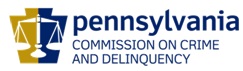 ChairmanLinda RosenbergExecutive DirectorOVS NewsletterMay 25, 2016In this Issue... Civil Justice For Victims Of Crime In Pennsylvania2016 National Training InstituteVictims Compensation Assistance Program Online TrainingsPDAI Victim Services Training NewsFree Webinar Series Through The Office On Violence Against WomenCompensation Corner – Meal ReimbursementThe National Organization for Victim Assistance (NOVA) has announced their 42nd Annual Training EventHe Doesn’t Vanish: The Pre and Post Separation Needs of Women and their ChildrenPDAI SAVIN NewsA National Protocol For Sexual Abuse Medical Forensic Examinations - PediatricHow To Plan A Successful Training For Law EnforcementOffice For Victims Of Crime Training And Technical Assistance CenterScholarships Available for 2016 National Victim Service ConferencesNominations For The 2017 National Crime Victims' Service AwardsDiscretionary Grant Opportunities Available From The OVCThe National Center For Victims Of Crime: VictimConnect Resource CenterFew Sex Assaults At BYU, Report Says; Advocates Point To Under-ReportingNSVRC: Helping To Prevent Sexual ViolenceResources From The Clery Center For Security On CampusUpcoming Events WebEx Online Trainings Available
Compensation Related: Basic, Advanced-Counseling, Transportation Expenses, Restitution and much more!Credits towards VOCA/RASA/VOJO training requirements are available for all sessions (unless indicated otherwise in the session description).  To receive training credits:  1) you must be logged into the session and 2) the WebEx application must be on your computer for the entire duration of the session.  As the OVS recognizes that emergencies may arise and you may not be able to attend the entire session, there is no prohibition against attending part of a session (although training credits will not be given in that instance).Training/Networking OpportunitiesAdditional RASA/VOJO/VOCA Approved Training2016 Pennsylvania District Attorneys Institute Victim Services TrainingReturn to topCivil Justice For Victims Of Crime In PennsylvaniaIf you can’t answer these questions, how can a victim?What do victims gain through civil actions?What civil options are available to victims?How can civil actions help victims of homicide, stalking, rape, child sex abuse, domestic violence, drunk driving, fraud, elder abuse and identity theft?Where can victims find a lawyer?What is the appropriate role of a victim service provider?Who should attend?Victim advocates working in government agencies and community based organizations;Mental health service providers;Law enforcement officers;Social Workers;Sexual Assault and Forensic Nurse Examiners;ProsecutorsPolicy MakersProbation and Parole Officers; andVictims of Crime.The training seminars are free, but space is limited.  Click here to register.Philadelphia Monday, June 6, 20169:00 AM – 4:30 PMDistrict Attorney’s OfficeRay Harley Training Center3 S Penn Square,Philadelphia, PA 19107Return to top2016 National Training InstituteThe National Center for Victims of Crime is holding its 2016 National Training Institute, September 19-21, in Philadelphia, Pennsylvania The National Center for Victims of Crime National Training Institute is a 2 ½ day training which features more than 130 leading experts and 72 skill-building workshops with several key presentations pertaining to a wide range of crime victim issues. This training offers a chance to network and learn from other professionals in the victims field, as well as connect with victim advocates, counselors, program managers, attorneys, social workers, psychologists, researchers, nurses, volunteers, administrators, clergy, nonprofit managers, system-based service providers, and leaders from across the country. Click here to register.  For more workshops, information, a full agenda, and registration information, click here.   Please contact Kathleen Wilber at Kwilber@ncvc.org, or 202-467-8744 with any questions.Return to topVictims Compensation Assistance Program Online Trainings  The following trainings will be held on June 2, 2016.  Counseling Expenses Clinic– 11:00 a.m. – 12:00 p.m. Click here to register.  Funeral & Burial Expenses Clinic – 1:00 p.m. – 2:00 p.m.  Click here to register. The following trainings will be held on June 9, 2016.  Stolen Benefit Cash Expenses Clinic – 9:00 a.m. – 10:00 a.m. Click here to register. Relocation Expenses Clinic (with Recent Updates) -10:30 a.m. – 11:30 a.m. Click here to register.  All trainings count towards 1 hour of the required RASA/VOCA/VOJO training hours, except Basic Compensation which counts towards 2 and DAVE training which counts towards 2.15.The following trainings will be held on June 29, 2016.　 DAVE Training - 1:00 p.m. – 3:00 pm. Click here to register. All trainings count towards 1 hour of the required RASA/VOCA/VOJO training hours, except Basic Compensation which counts towards 2 and DAVE training which counts towards 2.15.Return to topPDAI Victim Services Training NewsRegister now for the following trainings. The registration fee for these trainings is $25.00 and scholarships are available. You can register and find more information at http://www.pdaa.org/pdai-home/Children's Advocacy Centers and Victim Service Collaborations
Thursday, May 26, 2016   The training will be conducted from 9:00 am to 4:30 pm and will begin at Bonfatto's restaurant at 205 Park Place, Bellefonte, PA and a tour of the Centre County CAC will be included. Registration closes May 16, 2016.Human Trafficking
Tuesday, June 14, 2016   The training will be conducted from 8:30 am to 4:30 pm and will be held at The Giant Community Center at 2300 Linglestown Road, Harrisburg, PA. Registration closes on June 8, 2016.Serving Victims through the Juvenile Justice System Enhancement ProcessTuesday, June 21, 2016   The training will be conducted from 8:30 am to 4:30 pm and held in the Ray Harley Training Room at the Philadelphia District Attorney's Office, 3 South Penn Square, Philadelphia, PA. Registration closes on June 15, 2016.If you have additional questions, please contact Donna R. Hull, Victim Services Training/ SAVIN Consultant, donna@dhullconsulting.com or 484-947-4837.Return to topFree Webinar Series Through The Office On Violence Against WomenPreventing sexual assault requires collaboration between a range of disciplines with a variety of perspectives, including victim advocates and sex offender management professionals, such as specialized offense-specific treatment providers and supervision officers.  The Department of Justice’s Office on Violence Against Women (OVW) is supporting a partnership between four organizations – the Center for Sex Offender Management (CSOM), the National Sexual Violence Resource Center (NSVRC), the Resource Sharing Project (RSP), and the Association for the Treatment of Sexual Abusers (ATSA) – on a novel initiative to enhance such collaboration. The project includes training, technical assistance, written resources, and a series of webinars that include:What Sex Offender Treatment Providers Need to Know About Sexual Assault Victim AdvocacyWednesday, May 25, 2016, 2:30-4 pm ETIntroduction to Sex Offender Treatment and Supervision. Click here to register. Friday, June 24, 2016, 1-2:30 ETPromising Examples of Collaboration Between Sexual Assault Victim Advocates and Sex Offender Management Practitioners. Click here to register.Friday, July 22, 2016, 1-2:30 ETThis upcoming webinar series – the final set in this initiative – is designed to address the questions, information needs, and interests expressed by victim advocates, survivor service providers, offender treatment providers and supervision officers, and others over the course of this initiative.  Don’t miss out on this opportunity. Registration is required. For inquiries regarding this webinar series, please contact Leilah Gilligan at lgilligan@cepp.com. Return to topCompensation Corner – Meal ReimbursementAs you may know, if an eligible claimant travels to a provider who is 50 miles or more (one way) from the claimant’s home, the VCAP is able to reimburse meals up to $28.00 per day with no more than $6.00 for breakfast, $6.00 for lunch, and $16.00 for dinner.  Effective June 1, 2016, meal receipts will be required in order for the VCAP to consider reimbursement of these expenses.Return to topThe National Organization for Victim Assistance (NOVA) has announced their 42nd Annual Training EventThe National Organization for Victim Assistance (NOVA) has announced their 42nd Annual Training Event, August 14-17, 2016 at the Westin Peachtree in Atlanta, GA.  Professionals engaged in the victim advocacy and crisis response fields can choose from nearly 120 workshops and plenary sessions designed for those new to the field, experienced professionals, and program managers. Click here for more information and to register online. Return to topHe Doesn’t Vanish: The Pre and Post Separation Needs of Women and their Children The Women’s Resource Center (WRC) and the Barbara J. Hart Justice Center, a project of the WRC, announce a training opportunity. Professionals who work with and on behalf of women and children are often faced with addressing the violence and trauma endured in a relationship characterized by domestic violence. Domestic violence is a pattern of coercive control that seeks to take away a person’s liberty or freedom and may be verbal, psychological, sexual, physical, emotional and/or financial. This is a unique and eye-opening program for social workers, certified addiction counselors, attorneys, law enforcement, probation/parole agents, case workers, advocates and other professionals who want to learn more about pre and post separation violence in families. Not only will this program identify tactics and justification used by men who batter, it will also prepare attendees to plan for the safety needs of survivors engaged in civil and criminal matters.  Thursday, June 9, 2016 8:30 A.M. – 4:00 P.M.Marywood University, Scranton PACLE’s and CEU’s available to Judges, lawyers, law enforcement, educators, social workers, advocates and counselors.For registration contact: Linda Wrazien at lawrazien@marywood.edu or call 570-340-6060For conference information contact:Carol Shoener at carols@wrcnepa.org or call 570-346-4460 x218Jodi Lewis, J.D. at judithl@wrcnepa.org or 570-342-4077Return to topPDAI SAVIN NewsDonna R. Hull, Victim Services Training/ SAVIN Consultant is available to help reset Vine Watch accounts, assist with questions posed by registrants, and provide SAVIN materials. When requesting materials please email Donna your address and the materials you are requesting.  Up to 200 brochures can be mailed and are available in English, Spanish, Bosnian, Mandarin, Vietnamese, and Russian. Additionally, Donna is available to provide training on SAVIN to victim service providers and county prison personnel. Please contact Donna if you would like to schedule training, as Donna would like to visit all counties in 2016. Please contact Donna at donna@dhullconsulting.com or 484-947-4837.  Return to topA National Protocol For Sexual Abuse Medical Forensic Examinations - PediatricThe Pediatric SAFE Protocol supplements the National Protocol for Sexual Assault Medical Forensic Examinations: Adults/Adolescents 2nd ed., by specifically addressing the needs of the prepubescent child that has experienced sexual abuse. The Pediatric SAFE Protocol was developed through a collaborative process using national, local and tribal medical and multidisciplinary team experts in the field of child sexual abuse.  The goal of the Pediatric Protocol is to provide evidence based, trauma-informed recommendations for health care providers who conduct sexual abuse medical forensic examinations of children, and offer guidance to multidisciplinary agencies that coordinate with health care providers to facilitate medical care that addresses both the acute and longer term health needs these children face.Recognizing the need for technical assistance based on this foundational document, OVW and IAFN have entered into a Cooperative Agreement to provide training and technical assistance with the Pediatric Protocol Technical Assistance project. A website has been developed (KIDSta.org), where healthcare practitioners and multidisciplinary responders will find an electronic version of the Pediatric SAFE Protocol, various resources that will assist local jurisdictions in implementing recommendations from the Pediatric Protocol,  and  provides a location where individuals may request technical assistance.   Additionally, OVW and IAFN will host a webinar on June 16, 2016, at 3:30 p.m. Eastern Time.  For more information, or to register for the webinar, go to www.kidsta.org/Webinars.  Return to topHow To Plan A Successful Training For Law EnforcementPresenters: Sgt. Joanne Archambault (Ret.) and Kimberly A. Lonsway, Ph.D.Date/Time: Wednesday, June 8th90 Minutes11:00 AM PT / 12:00 PM MT / 1:00 PM CT / 2:00 PM ETJoin us on June 8th for 90 minutes of training on topics such as:Timelines for successAuthentic collaborationParticipation across disciplinesCreating a professional environmentPrinciples of adult learningMarketing, marketing, marketingFollow-up supportCan't make that date? Don't worry - the webinar recording will be archived along with all of the handout materials provided for participants. Since we do not respond to chat questions during the live webinar, you won't miss any part of the experience! Chat questions will be adapted for a general audience and responses will be sent out after the webinar.  Click here to register.Return to topOffice For Victims Of Crime Training And Technical Assistance CenterOVC features a web page with links to various webinars that address compliance with The Clery Act and campus sexual assault and other crimes.  Click here for more information.  Return to topScholarships Available for 2016 National Victim Service ConferencesThe Pennsylvania District Attorneys Institute (PDAI) is pleased to announce the availability of funding for scholarships to attend eligible national victim service conferences.  This funding is made available through a grant awarded to PDAI by the Pennsylvania Commission on Crime and Delinquency (PCCD) for the purpose of subsidizing the costs associated with attending these training conferences.  These costs may include registration fees, per diem (for food), and reasonable transportation and lodging expenses.  The scholarships are only available to victim service professionals to attend any national conference focused on victim service training.  To qualify, the applicant’s entire job focus must be on providing support, information, and assistance to victims.  Any eligible conference must be completed within the 2016 calendar year.  Only one person per agency can receive a scholarship and only after providing a sufficient justification of need.  Recipients are selected based upon the information provided in the application, the number of scholarships previously awarded, and remaining available funding. Click here for the Scholarship Application.Return to topNominations For The 2017 National Crime Victims' Service AwardsThe Federal Office for Victims of Crime (OVC) annually recognizes individuals, teams, programs, and organizations that demonstrate outstanding service in supporting victims and victim services. Nominations for the 2017 National Crime Victims' Service Awards will be accepted from May 1 to July 31, 2016.  Click here for more information. Return to topDiscretionary Grant Opportunities Available From The OVCThe Office for Victims of Crime (OVC) currently has a myriad of funding opportunities for a wide range of victim assistance initiatives. Click here to read more. Return to topThe National Center For Victims Of Crime: VictimConnect Resource CenterIf you or someone you know is a victim of any crime, contact the VictimConnect Resource Center by phone and text at 1-855-4VICTIM (1-855-484-2846) and through chat at www.chat.victimconnect.org.  The VictimConnect Resource Center is a resource for victims of all crime to learn about their rights and options—confidentially and compassionately.  VictimConnect can be accessed anywhere in the United States through a traditional telephone-based helpline and innovative text and online chat services Monday through Friday. Services are available in English and Spanish and interpreters for more than 200 languages can be accessed. Victim assistance specialists help people who reach out find appropriate national, local, or online resources.  Additionally, victimconnect.org has information regarding types of crime, crime statistics, and maintains a searchable online directory for crime victim service providers. Return to topFew Sex Assaults At BYU, Report Says; Advocates Point To Under-ReportingStudents at Brigham Young University reported fewer on-campus sexual assaults than many other major Western universities over the past decade – a finding that victims’ advocates say could indicate a problem of under-reporting by people who are attacked. Click here to read more. Return to topNSVRC: Helping To Prevent Sexual ViolenceNSVRC brings together researchers and practitioners to create tools that translate research to practice to better understand current research, emerging needs and collaboration for the prevention of sexual violence. Click to read more on: Key Findings from Sexual Violence Victimization and Associations with Health in a Community Sample of African American WomenSexual Violence and the Workplace Research Brief	Child Sexual Abuse Prevention and Risk Reduction: Literature Review for Parents and GuardiansReturn to topResources From The Clery Center For Security On CampusTo access resources relevant to the crime of hazing, including written and video resources, please click here.Return to topThe next OVS Newsletter will be published on Wednesday, June 8, 2016.  If you would like any training events, fund raisers or notable news published in this newsletter, please submit them to Heather Hewitt at hhewitt@pa.gov by Wednesday, June 1, 2016.
You have signed up to receive the OVS Newsletter from the Office of Victims' Services.  This newsletter will be sent to you on a biweekly basis via email.  If your email address changes or you would like to be removed from the OVS Newsletter distribution list, please contact Heather Hewitt at (717) 265-8730 or via email at hhewitt@pa.gov. ’s Office of Victims’ Services  |  3101 North Front Street  |    |  (717) 783-0551www.pccd.pa.gov PA Crime Victims Websitewww.pcv.pccd.pa.govTwitter: @PaCrimmCom 